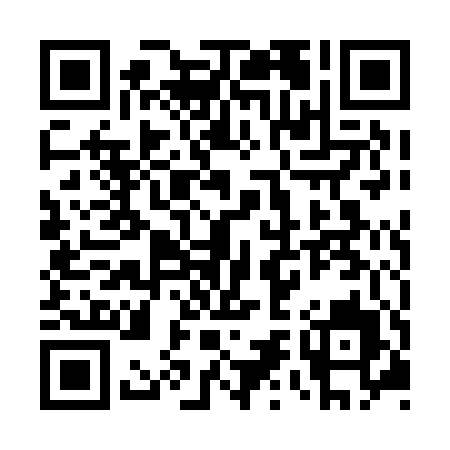 Prayer times for Ward Settlement, New Brunswick, CanadaMon 1 Jul 2024 - Wed 31 Jul 2024High Latitude Method: Angle Based RulePrayer Calculation Method: Islamic Society of North AmericaAsar Calculation Method: HanafiPrayer times provided by https://www.salahtimes.comDateDayFajrSunriseDhuhrAsrMaghribIsha1Mon3:375:391:316:559:2211:242Tue3:385:401:316:559:2211:243Wed3:395:401:316:559:2211:234Thu3:405:411:316:559:2111:225Fri3:415:421:326:559:2111:216Sat3:425:431:326:559:2111:207Sun3:445:431:326:559:2011:198Mon3:455:441:326:559:2011:189Tue3:465:451:326:549:1911:1710Wed3:485:461:326:549:1911:1611Thu3:495:471:326:549:1811:1512Fri3:515:481:336:549:1711:1413Sat3:525:481:336:539:1711:1214Sun3:545:491:336:539:1611:1115Mon3:555:501:336:539:1511:0916Tue3:575:511:336:529:1411:0817Wed3:595:521:336:529:1311:0618Thu4:005:531:336:519:1211:0519Fri4:025:541:336:519:1211:0320Sat4:045:551:336:509:1111:0221Sun4:065:561:336:509:1011:0022Mon4:075:581:336:499:0910:5823Tue4:095:591:336:499:0710:5724Wed4:116:001:336:489:0610:5525Thu4:136:011:336:479:0510:5326Fri4:156:021:336:479:0410:5127Sat4:166:031:336:469:0310:4928Sun4:186:041:336:459:0210:4729Mon4:206:061:336:449:0010:4630Tue4:226:071:336:448:5910:4431Wed4:246:081:336:438:5810:42